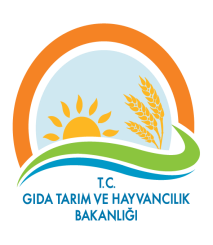 İŞ AKIŞ ŞEMASIBİRİM       :İLM.ÇMYB.ŞMAŞEMA NO :GTHB.32.İLM.İKS/KYS.AKŞ.06.01ŞEMA ADI :DOĞRUDAN TEMİN USULÜ İLE SATIN ALMA İŞ AKIŞ ŞEMASI